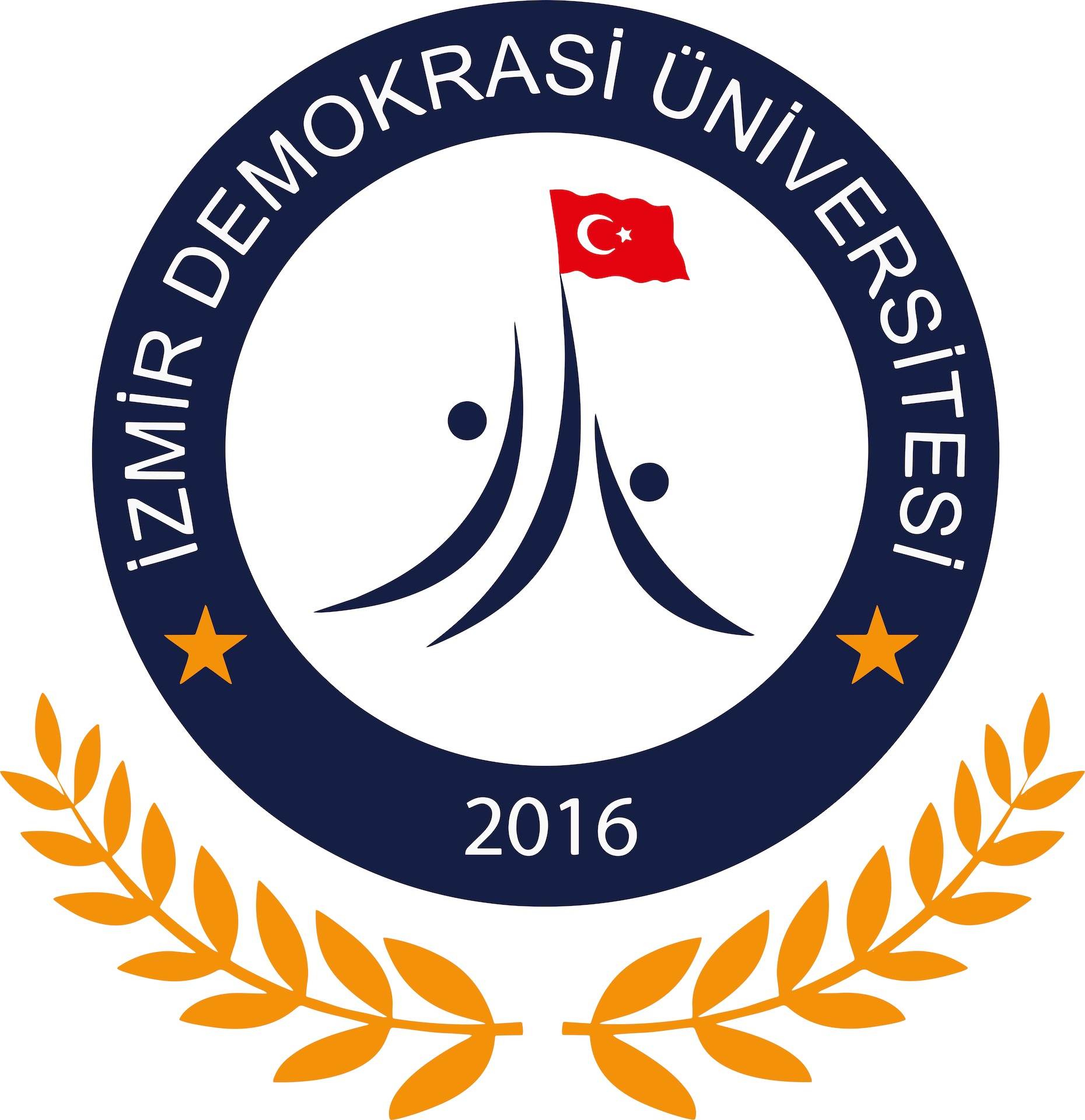 ÖğrenciAdı-Soyadı			: 					PROGRAM: 	TEZLİ YÜKSEK LİSANSNo.				: 										ANABİLİM/BİLİM DALI	: 										Eğitim-Öğretim Yılı	:     GÜZ 		BAHAR          			ÖĞRETİM ÜYESİ ONAYI						ANABİLİM DALI BAŞKANI ONAYIUYARI: Bu form, seminer dersini veren öğretim üyesi ve Anabilim Dalı Başkanı tarafından onaylanarak, Anabilim Dalı Başkanlığı tarafından Sosyal Bilimler Enstitüsü Müdürlüğü Evrak Kayıt birimine iletilmelidir. DERS KODUSEMİNER BAŞLIĞI (Türkçe ve İngilizce)ÖĞRETİM ÜYESİ